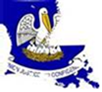 The Blind Vendors Trust Fund Advisory Board 		Public Meeting NoticeFriday, June 11, 2021 at 2:00PM CDTThis meeting will be available via ZOOM and members of the public are encouraged to provide comments to sdebruhl@lwc.la.gov and/or the ZOOM chat function.Join from PC, MAC, Linux, iOS or Android:Join Zoom Meetinghttps://us02web.zoom.us/j/6765127178Meeting ID: 676 512 7178Dial -  USA 215 446 3656 US TollConference code: 933280No Passcode Needed to attend Call to Order Roll Call of Committee MembersIll. 	 Review of AgendaIV.      Approval of Minutes from March12,2021 meetingV.	New BusinessA.  Trust Fund Monthly Income/DisbursementsB. Trust Fund BalanceVI. 	Unfinished BusinessA. BVTF Source of Revenue DataVII. 	Open DiscussionVIII. AdjournmentPlease place your phone on mute to ensure there is minimal feedbackwhen all phone lines have to be opened during the call. ALL MEETINGS ARE PUBLIC FORUMS.  AGENDA SUBJECT TO CHANGE.Public comment is limited to 5 minutes per person as time permits.CERTIFICATION OF INABILITY TO OPERATE DUE TO LACK OF QUORUMIn accordance with Executive Proclamation 75 JBE 2020, issued by Governor John Bel Edwards on June 4th, 2020, the Louisiana Elected Committee of Blind Vendors and the Blind Vendors Trust Fund Advisory Board are providing for attendance at essential commission and boards meetings via teleconference or video conference as allowed during the pendency of the COVID-19 health emergency. Pursuant to Section 2C of 75 JBE 2020, we will provide attendance for the 2:00 PM meeting on Friday, June 11, 2021, via Zoom and in a manner that allows for observation and input by members of the public, as set forth in this Notice posted on Wednesday June 9th, 2021.  We would otherwise be unable to operate due to quorum requirements.